АННОТАЦИЯДисциплины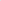 «БЕЗОПАСНОСТЬ ЖИЗНЕДЕЯТЕЛЬНОСТИ» (Б 1.Б.4)Направление подготовки — 23.05.05 «Системы обеспечения движения поездов»Квалификация выпускника — инженер путей сообщенияСпециализации «Телекоммуникационные системы и сети железнодорожного транспорта»Место дисциплины в структуре основной профессиональной образовательной программыДисциплина «Безопасность жизнедеятельности» (Б1.Б.4) относится к базовой части и является обязательной дисциплиной.Цель и задачи дисциплиныЦелью изучения дисциплины «Безопасность жизнедеятельности»	является получение студентами знаний в области обеспечения безопасных методов и приемов труда, организации безопасного производственного процесса.Для достижения поставленной цели решаются следующие задачи: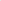 знание и умение применять нормативно — правовую базу обеспечения безопасности жизнедеятельности; 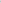 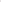 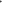 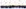  освоение современных методов идентификации техносферных опасностей;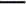  приобретение знаний для организации безопасного производственного процесса и действий в чрезвычайных ситуациях; 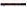  освоение методов инженерных расчетов защиты от производственных и техносферных опасностей;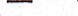   знание и умение применять индивидуальные и коллективные средства защиты работников от опасностей;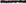    формирование характера мышления и ценностных ориентаций, при которых вопросы безопасности рассматриваются в качестве приоритета;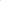 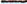  формирование представления о неразрывном единстве эффективной профессиональной деятельности и защищенности человека.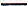 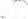 З. Перечень планируемых результатов обучения по дисциплине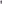 Изучение дисциплины направлено на формирование следующих компетенций: ОК-12, ОПК-6, ОПК-7, ПК 10.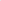 В результате освоения дисциплины обучающийся должен:Знать:теоретические основы безопасности жизнедеятельности в системе ”человек - среда обитания“ ;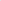 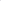   - правовые, нормативно-технические и организационные основы безопасности жизнедеятельности;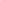 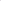 средства и методы повышения безопасности труда;методы и средства защиты от поражения электрическим током;Уметь: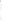 применять правовые, нормативно-технические и организационные основы безопасности жизнедеятельности для обеспечения безопасности труда и производства;Владеть: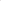 методами и средствами обеспечения безопасности жизнедеятельности трудовых коллективов;приемами оценки опасностей и вредностей производства;принципами выбора рациональных способов защиты;порядка действия коллектива предприятия (цеха, отделения, лаборатории) в чрезвычайных ситуациях;Содержание и структура дисциплиныВведение в безопасность. Человек и техносфера, идентификация вредных и опасных факторов 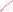 Обеспечение комфортных условий для жизни и деятельности человека: микроклиматОбеспечение комфортных условий для жизни и деятельности человека: производственное освещениеЗащита человека и среды обитания от вредных и опасных факторов: защита от шума и вибрации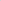 Защита человека и среды обитания от вредных и опасных факторов: защита от вредных веществ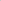 Защита человека и среды обитания от вредных и опасных факторов: защита от поражения электрическим токомПринципы и методы защиты от вредных и опасных факторов. Особенности обеспечения безопасности на объектах специальности - Управление безопасностью жизнедеятельности.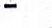      - Чрезвычайные ситуации и методы защиты в условиях их реализации. Принципы обеспечения пожарной безопасности.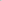 Объем дисциплины и виды учебной работыДля очной формы обучения:Объем дисциплины – 3 зачетные единицы (108 час.), в том числе:лекции – 34 час.лабораторные работы – 16 час.самостоятельная работа – 13 час.контроль – 45 час.Форма контроля знаний – экзаменДля заочно-заочной формы обучения:Объем дисциплины – 3 зачетные единицы (108 час.), в том числе:лекции – 36 час.лабораторные работы – 18 час.самостоятельная работа – 18 час.контроль – 36 час.Форма контроля знаний – экзаменДля заочной формы обучения:Объем дисциплины – 3 зачетные единицы (108 час.), в том числе:лекции – 8 час.лабораторные работы – 4 час.самостоятельная работа – 87 час.контроль – 9 час.Форма контроля знаний – экзамен, КЛР